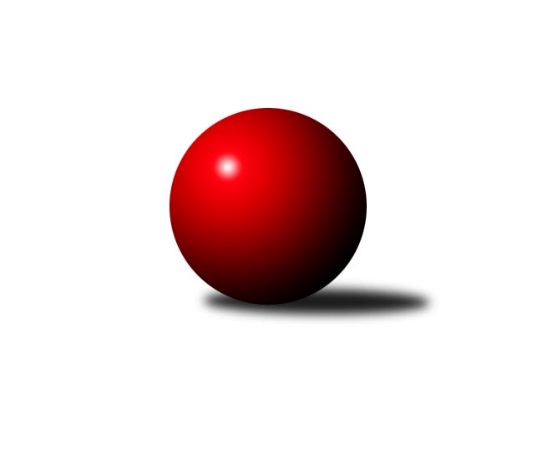 Č.2Ročník 2020/2021	16.7.2024 Jihomoravský KP1 sever 2020/2021Statistika 2. kolaTabulka družstev:		družstvo	záp	výh	rem	proh	skore	sety	průměr	body	plné	dorážka	chyby	1.	TJ Sokol Brno IV A	2	2	0	0	15.5 : 0.5 	(22.0 : 2.0)	2637	4	1765	872	23.5	2.	KK Mor.Slávia Brno C	2	2	0	0	11.0 : 5.0 	(13.5 : 10.5)	2561	4	1751	811	40	3.	KK Orel Telnice	2	1	1	0	11.0 : 5.0 	(14.0 : 10.0)	2530	3	1744	786	31.5	4.	SK Brno-Žabovřesky	2	1	1	0	10.0 : 6.0 	(13.0 : 11.0)	2600	3	1785	815	39.5	5.	KK Mor.Slávia Brno D	2	1	1	0	9.0 : 7.0 	(13.0 : 11.0)	2526	3	1751	775	40.5	6.	KK Velen Boskovice	2	1	0	1	10.0 : 6.0 	(17.0 : 7.0)	2426	2	1667	759	42	7.	KS Devítka Brno	2	1	0	1	9.0 : 7.0 	(14.5 : 9.5)	2450	2	1735	715	55	8.	KK Slovan Rosice C	2	1	0	1	9.0 : 7.0 	(10.0 : 14.0)	2551	2	1772	779	40.5	9.	SKK Veverky Brno	2	1	0	1	6.5 : 9.5 	(8.0 : 16.0)	2420	2	1682	738	39	10.	KK Mor.Slávia Brno B	2	0	1	1	7.0 : 9.0 	(10.0 : 14.0)	2594	1	1791	803	34	11.	SOS Židenice	2	0	1	1	6.0 : 10.0 	(12.0 : 12.0)	2506	1	1728	778	35.5	12.	KK Orel Ivančice	2	0	1	1	5.0 : 11.0 	(10.0 : 14.0)	2451	1	1721	731	53.5	13.	TJ Sokol Husovice D	2	0	0	2	3.0 : 13.0 	(9.0 : 15.0)	2522	0	1770	752	51.5	14.	TJ Sokol Brno IV B	2	0	0	2	0.0 : 16.0 	(2.0 : 22.0)	2145	0	1544	602	75.5Tabulka doma:		družstvo	záp	výh	rem	proh	skore	sety	průměr	body	maximum	minimum	1.	TJ Sokol Brno IV A	1	1	0	0	8.0 : 0.0 	(11.0 : 1.0)	2670	2	2670	2670	2.	KK Velen Boskovice	1	1	0	0	8.0 : 0.0 	(11.0 : 1.0)	2360	2	2360	2360	3.	KK Orel Telnice	1	1	0	0	7.0 : 1.0 	(9.0 : 3.0)	2557	2	2557	2557	4.	KS Devítka Brno	1	1	0	0	7.0 : 1.0 	(9.0 : 3.0)	2501	2	2501	2501	5.	KK Mor.Slávia Brno C	1	1	0	0	6.0 : 2.0 	(6.5 : 5.5)	2488	2	2488	2488	6.	KK Slovan Rosice C	1	1	0	0	6.0 : 2.0 	(6.0 : 6.0)	2568	2	2568	2568	7.	KK Mor.Slávia Brno D	1	1	0	0	5.0 : 3.0 	(8.0 : 4.0)	2555	2	2555	2555	8.	SKK Veverky Brno	2	1	0	1	6.5 : 9.5 	(8.0 : 16.0)	2420	2	2492	2348	9.	SK Brno-Žabovřesky	1	0	1	0	4.0 : 4.0 	(7.0 : 5.0)	2548	1	2548	2548	10.	SOS Židenice	1	0	1	0	4.0 : 4.0 	(7.0 : 5.0)	2542	1	2542	2542	11.	KK Orel Ivančice	1	0	1	0	4.0 : 4.0 	(7.0 : 5.0)	2475	1	2475	2475	12.	TJ Sokol Brno IV B	0	0	0	0	0.0 : 0.0 	(0.0 : 0.0)	0	0	0	0	13.	KK Mor.Slávia Brno B	1	0	0	1	3.0 : 5.0 	(5.0 : 7.0)	2627	0	2627	2627	14.	TJ Sokol Husovice D	1	0	0	1	2.0 : 6.0 	(6.0 : 6.0)	2602	0	2602	2602Tabulka venku:		družstvo	záp	výh	rem	proh	skore	sety	průměr	body	maximum	minimum	1.	TJ Sokol Brno IV A	1	1	0	0	7.5 : 0.5 	(11.0 : 1.0)	2603	2	2603	2603	2.	SK Brno-Žabovřesky	1	1	0	0	6.0 : 2.0 	(6.0 : 6.0)	2651	2	2651	2651	3.	KK Mor.Slávia Brno C	1	1	0	0	5.0 : 3.0 	(7.0 : 5.0)	2634	2	2634	2634	4.	KK Mor.Slávia Brno B	1	0	1	0	4.0 : 4.0 	(5.0 : 7.0)	2561	1	2561	2561	5.	KK Orel Telnice	1	0	1	0	4.0 : 4.0 	(5.0 : 7.0)	2502	1	2502	2502	6.	KK Mor.Slávia Brno D	1	0	1	0	4.0 : 4.0 	(5.0 : 7.0)	2497	1	2497	2497	7.	SKK Veverky Brno	0	0	0	0	0.0 : 0.0 	(0.0 : 0.0)	0	0	0	0	8.	KK Slovan Rosice C	1	0	0	1	3.0 : 5.0 	(4.0 : 8.0)	2534	0	2534	2534	9.	KK Velen Boskovice	1	0	0	1	2.0 : 6.0 	(6.0 : 6.0)	2491	0	2491	2491	10.	KS Devítka Brno	1	0	0	1	2.0 : 6.0 	(5.5 : 6.5)	2398	0	2398	2398	11.	SOS Židenice	1	0	0	1	2.0 : 6.0 	(5.0 : 7.0)	2469	0	2469	2469	12.	TJ Sokol Husovice D	1	0	0	1	1.0 : 7.0 	(3.0 : 9.0)	2442	0	2442	2442	13.	KK Orel Ivančice	1	0	0	1	1.0 : 7.0 	(3.0 : 9.0)	2427	0	2427	2427	14.	TJ Sokol Brno IV B	2	0	0	2	0.0 : 16.0 	(2.0 : 22.0)	2145	0	2274	2016Tabulka podzimní části:		družstvo	záp	výh	rem	proh	skore	sety	průměr	body	doma	venku	1.	TJ Sokol Brno IV A	2	2	0	0	15.5 : 0.5 	(22.0 : 2.0)	2637	4 	1 	0 	0 	1 	0 	0	2.	KK Mor.Slávia Brno C	2	2	0	0	11.0 : 5.0 	(13.5 : 10.5)	2561	4 	1 	0 	0 	1 	0 	0	3.	KK Orel Telnice	2	1	1	0	11.0 : 5.0 	(14.0 : 10.0)	2530	3 	1 	0 	0 	0 	1 	0	4.	SK Brno-Žabovřesky	2	1	1	0	10.0 : 6.0 	(13.0 : 11.0)	2600	3 	0 	1 	0 	1 	0 	0	5.	KK Mor.Slávia Brno D	2	1	1	0	9.0 : 7.0 	(13.0 : 11.0)	2526	3 	1 	0 	0 	0 	1 	0	6.	KK Velen Boskovice	2	1	0	1	10.0 : 6.0 	(17.0 : 7.0)	2426	2 	1 	0 	0 	0 	0 	1	7.	KS Devítka Brno	2	1	0	1	9.0 : 7.0 	(14.5 : 9.5)	2450	2 	1 	0 	0 	0 	0 	1	8.	KK Slovan Rosice C	2	1	0	1	9.0 : 7.0 	(10.0 : 14.0)	2551	2 	1 	0 	0 	0 	0 	1	9.	SKK Veverky Brno	2	1	0	1	6.5 : 9.5 	(8.0 : 16.0)	2420	2 	1 	0 	1 	0 	0 	0	10.	KK Mor.Slávia Brno B	2	0	1	1	7.0 : 9.0 	(10.0 : 14.0)	2594	1 	0 	0 	1 	0 	1 	0	11.	SOS Židenice	2	0	1	1	6.0 : 10.0 	(12.0 : 12.0)	2506	1 	0 	1 	0 	0 	0 	1	12.	KK Orel Ivančice	2	0	1	1	5.0 : 11.0 	(10.0 : 14.0)	2451	1 	0 	1 	0 	0 	0 	1	13.	TJ Sokol Husovice D	2	0	0	2	3.0 : 13.0 	(9.0 : 15.0)	2522	0 	0 	0 	1 	0 	0 	1	14.	TJ Sokol Brno IV B	2	0	0	2	0.0 : 16.0 	(2.0 : 22.0)	2145	0 	0 	0 	0 	0 	0 	2Tabulka jarní části:		družstvo	záp	výh	rem	proh	skore	sety	průměr	body	doma	venku	1.	KK Orel Ivančice	0	0	0	0	0.0 : 0.0 	(0.0 : 0.0)	0	0 	0 	0 	0 	0 	0 	0 	2.	KK Velen Boskovice	0	0	0	0	0.0 : 0.0 	(0.0 : 0.0)	0	0 	0 	0 	0 	0 	0 	0 	3.	SKK Veverky Brno	0	0	0	0	0.0 : 0.0 	(0.0 : 0.0)	0	0 	0 	0 	0 	0 	0 	0 	4.	SK Brno-Žabovřesky	0	0	0	0	0.0 : 0.0 	(0.0 : 0.0)	0	0 	0 	0 	0 	0 	0 	0 	5.	SOS Židenice	0	0	0	0	0.0 : 0.0 	(0.0 : 0.0)	0	0 	0 	0 	0 	0 	0 	0 	6.	KS Devítka Brno	0	0	0	0	0.0 : 0.0 	(0.0 : 0.0)	0	0 	0 	0 	0 	0 	0 	0 	7.	KK Mor.Slávia Brno D	0	0	0	0	0.0 : 0.0 	(0.0 : 0.0)	0	0 	0 	0 	0 	0 	0 	0 	8.	KK Mor.Slávia Brno C	0	0	0	0	0.0 : 0.0 	(0.0 : 0.0)	0	0 	0 	0 	0 	0 	0 	0 	9.	KK Slovan Rosice C	0	0	0	0	0.0 : 0.0 	(0.0 : 0.0)	0	0 	0 	0 	0 	0 	0 	0 	10.	KK Orel Telnice	0	0	0	0	0.0 : 0.0 	(0.0 : 0.0)	0	0 	0 	0 	0 	0 	0 	0 	11.	TJ Sokol Husovice D	0	0	0	0	0.0 : 0.0 	(0.0 : 0.0)	0	0 	0 	0 	0 	0 	0 	0 	12.	TJ Sokol Brno IV B	0	0	0	0	0.0 : 0.0 	(0.0 : 0.0)	0	0 	0 	0 	0 	0 	0 	0 	13.	TJ Sokol Brno IV A	0	0	0	0	0.0 : 0.0 	(0.0 : 0.0)	0	0 	0 	0 	0 	0 	0 	0 	14.	KK Mor.Slávia Brno B	0	0	0	0	0.0 : 0.0 	(0.0 : 0.0)	0	0 	0 	0 	0 	0 	0 	0 Zisk bodů pro družstvo:		jméno hráče	družstvo	body	zápasy	v %	dílčí body	sety	v %	1.	Iva Rosendorfová 	TJ Sokol Brno IV A 	2	/	2	(100%)	4	/	4	(100%)	2.	Milan Hepnárek 	SK Brno-Žabovřesky  	2	/	2	(100%)	4	/	4	(100%)	3.	Marek Rozsíval 	TJ Sokol Brno IV A 	2	/	2	(100%)	4	/	4	(100%)	4.	Jiří Rauschgold 	TJ Sokol Husovice D 	2	/	2	(100%)	4	/	4	(100%)	5.	Jana Fialová 	KK Velen Boskovice  	2	/	2	(100%)	4	/	4	(100%)	6.	Dalibor Lang 	KK Mor.Slávia Brno C 	2	/	2	(100%)	4	/	4	(100%)	7.	Petr Berka 	TJ Sokol Brno IV A 	2	/	2	(100%)	4	/	4	(100%)	8.	Richard Coufal 	SK Brno-Žabovřesky  	2	/	2	(100%)	4	/	4	(100%)	9.	Oldřich Kopal 	KS Devítka Brno 	2	/	2	(100%)	4	/	4	(100%)	10.	František Kramář 	KK Mor.Slávia Brno D 	2	/	2	(100%)	4	/	4	(100%)	11.	Veronika Semmler 	KK Mor.Slávia Brno C 	2	/	2	(100%)	3.5	/	4	(88%)	12.	František Hrazdíra 	KK Orel Telnice 	2	/	2	(100%)	3	/	4	(75%)	13.	Petr Žažo 	KK Mor.Slávia Brno C 	2	/	2	(100%)	3	/	4	(75%)	14.	Jiří Šimeček 	KK Orel Telnice 	2	/	2	(100%)	3	/	4	(75%)	15.	Petr Mecerod 	KK Slovan Rosice C 	2	/	2	(100%)	3	/	4	(75%)	16.	Alena Bružová 	KK Slovan Rosice C 	2	/	2	(100%)	3	/	4	(75%)	17.	Tereza Nová 	KK Mor.Slávia Brno D 	2	/	2	(100%)	3	/	4	(75%)	18.	Radoslav Rozsíval 	TJ Sokol Brno IV A 	2	/	2	(100%)	3	/	4	(75%)	19.	Petr Kouřil 	SK Brno-Žabovřesky  	2	/	2	(100%)	2	/	4	(50%)	20.	Jaromír Klika 	KK Orel Ivančice 	2	/	2	(100%)	2	/	4	(50%)	21.	Oldřich Šikula 	SK Brno-Žabovřesky  	2	/	2	(100%)	2	/	4	(50%)	22.	Soňa Lahodová 	SOS Židenice 	2	/	2	(100%)	2	/	4	(50%)	23.	Jaroslav Sedlář 	KS Devítka Brno 	2	/	2	(100%)	2	/	4	(50%)	24.	Zdeněk Holoubek 	TJ Sokol Brno IV A 	1.5	/	2	(75%)	3	/	4	(75%)	25.	Milan Mikáč 	KK Orel Telnice 	1	/	1	(100%)	2	/	2	(100%)	26.	Petr Fiala 	KK Velen Boskovice  	1	/	1	(100%)	2	/	2	(100%)	27.	Alois Látal 	KK Velen Boskovice  	1	/	1	(100%)	2	/	2	(100%)	28.	Miroslav Vítek 	TJ Sokol Brno IV A 	1	/	1	(100%)	2	/	2	(100%)	29.	Lukáš Chadim 	TJ Sokol Brno IV A 	1	/	1	(100%)	2	/	2	(100%)	30.	Ondřej Šipl 	KK Orel Ivančice 	1	/	1	(100%)	2	/	2	(100%)	31.	Jiří Černohlávek 	KS Devítka Brno 	1	/	1	(100%)	2	/	2	(100%)	32.	Miroslav Milan 	KK Mor.Slávia Brno B 	1	/	1	(100%)	2	/	2	(100%)	33.	Miroslav Vyhlídal 	KK Mor.Slávia Brno B 	1	/	1	(100%)	2	/	2	(100%)	34.	Ivo Mareček 	KK Velen Boskovice  	1	/	1	(100%)	2	/	2	(100%)	35.	Jan Svoboda 	KK Orel Ivančice 	1	/	1	(100%)	1	/	2	(50%)	36.	Milan Čech 	KK Slovan Rosice C 	1	/	1	(100%)	1	/	2	(50%)	37.	Magda Winterová 	KK Slovan Rosice C 	1	/	1	(100%)	1	/	2	(50%)	38.	Jaromíra Čáslavská 	SKK Veverky Brno 	1	/	1	(100%)	1	/	2	(50%)	39.	Pavel Dvořák 	KK Orel Telnice 	1	/	1	(100%)	1	/	2	(50%)	40.	Mirek Mikáč 	KK Orel Telnice 	1	/	1	(100%)	1	/	2	(50%)	41.	Martin Maša 	KK Orel Ivančice 	1	/	2	(50%)	3	/	4	(75%)	42.	Zdenek Pokorný 	KK Orel Telnice 	1	/	2	(50%)	3	/	4	(75%)	43.	Ondřej Olšák 	KK Mor.Slávia Brno B 	1	/	2	(50%)	3	/	4	(75%)	44.	Ladislav Majer 	SOS Židenice 	1	/	2	(50%)	3	/	4	(75%)	45.	Antonín Pitner 	KK Velen Boskovice  	1	/	2	(50%)	3	/	4	(75%)	46.	Jiří Kraus 	KK Mor.Slávia Brno D 	1	/	2	(50%)	3	/	4	(75%)	47.	Jaroslav Sláma 	KS Devítka Brno 	1	/	2	(50%)	3	/	4	(75%)	48.	Ivo Hort 	KS Devítka Brno 	1	/	2	(50%)	2	/	4	(50%)	49.	Vladimír Veselý 	SKK Veverky Brno 	1	/	2	(50%)	2	/	4	(50%)	50.	Kamil Ondroušek 	KK Slovan Rosice C 	1	/	2	(50%)	2	/	4	(50%)	51.	Petr Trusina 	TJ Sokol Husovice D 	1	/	2	(50%)	2	/	4	(50%)	52.	Petr Ševčík 	KK Velen Boskovice  	1	/	2	(50%)	2	/	4	(50%)	53.	Tomáš Rak 	SKK Veverky Brno 	1	/	2	(50%)	2	/	4	(50%)	54.	Filip Žažo 	KK Mor.Slávia Brno C 	1	/	2	(50%)	1	/	4	(25%)	55.	Petr Večeřa 	SKK Veverky Brno 	1	/	2	(50%)	1	/	4	(25%)	56.	Jaromír Zukal 	KK Velen Boskovice  	1	/	2	(50%)	1	/	4	(25%)	57.	František Kellner 	KK Mor.Slávia Brno B 	1	/	2	(50%)	1	/	4	(25%)	58.	Jan Bernatík 	KK Mor.Slávia Brno B 	1	/	2	(50%)	1	/	4	(25%)	59.	Jiří Dvořák 	KK Orel Telnice 	1	/	2	(50%)	1	/	4	(25%)	60.	Jana Večeřová 	SKK Veverky Brno 	0.5	/	2	(25%)	2	/	4	(50%)	61.	Adam Eliáš 	KK Orel Ivančice 	0	/	1	(0%)	1	/	2	(50%)	62.	Zdeněk Mrkvica 	KK Orel Ivančice 	0	/	1	(0%)	1	/	2	(50%)	63.	Radim Kozumplík 	TJ Sokol Husovice D 	0	/	1	(0%)	1	/	2	(50%)	64.	Zdeněk Žižlavský 	KK Mor.Slávia Brno C 	0	/	1	(0%)	1	/	2	(50%)	65.	Věra Matevová 	SOS Židenice 	0	/	1	(0%)	1	/	2	(50%)	66.	Stanislav Barva 	KS Devítka Brno 	0	/	1	(0%)	0.5	/	2	(25%)	67.	Karel Gabrhel 	TJ Sokol Husovice D 	0	/	1	(0%)	0	/	2	(0%)	68.	Josef Král 	KK Orel Telnice 	0	/	1	(0%)	0	/	2	(0%)	69.	Josef Polák 	KK Mor.Slávia Brno C 	0	/	1	(0%)	0	/	2	(0%)	70.	Jakub Kovář 	KK Orel Ivančice 	0	/	1	(0%)	0	/	2	(0%)	71.	Petr Lang 	KK Mor.Slávia Brno D 	0	/	1	(0%)	0	/	2	(0%)	72.	Pavel Mecerod 	KK Slovan Rosice C 	0	/	1	(0%)	0	/	2	(0%)	73.	Lukáš Pernica 	SKK Veverky Brno 	0	/	1	(0%)	0	/	2	(0%)	74.	Ivana Majerová 	SOS Židenice 	0	/	1	(0%)	0	/	2	(0%)	75.	Karel Krajina 	SKK Veverky Brno 	0	/	1	(0%)	0	/	2	(0%)	76.	Eugen Olgyai 	SKK Veverky Brno 	0	/	1	(0%)	0	/	2	(0%)	77.	Petr Kremláček 	KK Orel Ivančice 	0	/	1	(0%)	0	/	2	(0%)	78.	Alfréd Peřina 	KK Slovan Rosice C 	0	/	1	(0%)	0	/	2	(0%)	79.	Radka Šindelářová 	KK Mor.Slávia Brno D 	0	/	1	(0%)	0	/	2	(0%)	80.	Petr Woller 	SOS Židenice 	0	/	2	(0%)	2	/	4	(50%)	81.	Pavel Suchan 	SOS Židenice 	0	/	2	(0%)	2	/	4	(50%)	82.	Roman Janderka 	KK Mor.Slávia Brno D 	0	/	2	(0%)	2	/	4	(50%)	83.	Jan Veselovský 	TJ Sokol Husovice D 	0	/	2	(0%)	2	/	4	(50%)	84.	Jiří Josefík 	TJ Sokol Brno IV B 	0	/	2	(0%)	1	/	4	(25%)	85.	Bohumil Sehnal 	TJ Sokol Brno IV B 	0	/	2	(0%)	1	/	4	(25%)	86.	Miroslav Oujezdský 	KK Mor.Slávia Brno C 	0	/	2	(0%)	1	/	4	(25%)	87.	Vladimír Vondráček 	SK Brno-Žabovřesky  	0	/	2	(0%)	1	/	4	(25%)	88.	Ondřej Němec 	KK Mor.Slávia Brno B 	0	/	2	(0%)	1	/	4	(25%)	89.	Jiří Kisling 	KK Mor.Slávia Brno D 	0	/	2	(0%)	1	/	4	(25%)	90.	Vítězslav Kopal 	KS Devítka Brno 	0	/	2	(0%)	1	/	4	(25%)	91.	Štěpán Večerka 	KK Mor.Slávia Brno B 	0	/	2	(0%)	0	/	4	(0%)	92.	Roman Brener 	TJ Sokol Brno IV B 	0	/	2	(0%)	0	/	4	(0%)	93.	Kateřina Příkaská 	TJ Sokol Brno IV B 	0	/	2	(0%)	0	/	4	(0%)	94.	Jan Kučera 	TJ Sokol Brno IV B 	0	/	2	(0%)	0	/	4	(0%)	95.	Vladimír Venclovský 	TJ Sokol Brno IV B 	0	/	2	(0%)	0	/	4	(0%)	96.	Josef Tesař 	KK Slovan Rosice C 	0	/	2	(0%)	0	/	4	(0%)	97.	Igor Sedlák 	TJ Sokol Husovice D 	0	/	2	(0%)	0	/	4	(0%)	98.	Ondřej Peterka 	KK Orel Ivančice 	0	/	2	(0%)	0	/	4	(0%)	99.	Eduard Ostřížek 	SK Brno-Žabovřesky  	0	/	2	(0%)	0	/	4	(0%)Průměry na kuželnách:		kuželna	průměr	plné	dorážka	chyby	výkon na hráče	1.	TJ Sokol Husovice, 1-4	2545	1785	759	50.0	(424.2)	2.	KK MS Brno, 1-4	2539	1765	774	39.0	(423.2)	3.	Žabovřesky, 1-2	2538	1738	800	36.0	(423.0)	4.	KK Slovan Rosice, 1-4	2529	1757	772	48.0	(421.6)	5.	Telnice, 1-2	2499	1729	770	41.5	(416.6)	6.	KK Orel Ivančice, 1-4	2486	1738	748	49.5	(414.3)	7.	Brno Veveří, 1-2	2478	1699	779	34.0	(413.0)	8.	TJ Sokol Brno IV, 1-4	2472	1725	747	50.0	(412.0)	9.	Boskovice, 1-2	2188	1511	676	55.5	(364.7)Nejlepší výkony na kuželnách:TJ Sokol Husovice, 1-4SK Brno-Žabovřesky 	2651	1. kolo	Jiří Rauschgold 	TJ Sokol Husovice D	472	1. koloTJ Sokol Husovice D	2602	1. kolo	Oldřich Šikula 	SK Brno-Žabovřesky 	463	1. koloKS Devítka Brno	2501	1. kolo	Petr Trusina 	TJ Sokol Husovice D	462	1. koloKK Orel Ivančice	2427	1. kolo	Jan Veselovský 	TJ Sokol Husovice D	460	1. kolo		. kolo	Richard Coufal 	SK Brno-Žabovřesky 	456	1. kolo		. kolo	Milan Hepnárek 	SK Brno-Žabovřesky 	454	1. kolo		. kolo	Jaroslav Sedlář 	KS Devítka Brno	451	1. kolo		. kolo	Martin Maša 	KK Orel Ivančice	446	1. kolo		. kolo	Oldřich Kopal 	KS Devítka Brno	446	1. kolo		. kolo	Petr Kouřil 	SK Brno-Žabovřesky 	445	1. koloKK MS Brno, 1-4KK Mor.Slávia Brno C	2634	1. kolo	Petr Žažo 	KK Mor.Slávia Brno C	476	1. koloKK Mor.Slávia Brno B	2627	1. kolo	František Kramář 	KK Mor.Slávia Brno D	465	1. koloKK Mor.Slávia Brno D	2555	1. kolo	Miroslav Vyhlídal 	KK Mor.Slávia Brno B	462	1. koloKK Slovan Rosice C	2534	1. kolo	Veronika Semmler 	KK Mor.Slávia Brno C	458	2. koloKK Mor.Slávia Brno C	2488	2. kolo	Veronika Semmler 	KK Mor.Slávia Brno C	454	1. koloKS Devítka Brno	2398	2. kolo	Ondřej Olšák 	KK Mor.Slávia Brno B	453	1. kolo		. kolo	Petr Mecerod 	KK Slovan Rosice C	453	1. kolo		. kolo	Tereza Nová 	KK Mor.Slávia Brno D	451	1. kolo		. kolo	František Kellner 	KK Mor.Slávia Brno B	443	1. kolo		. kolo	Zdeněk Žižlavský 	KK Mor.Slávia Brno C	439	1. koloŽabovřesky, 1-2KK Mor.Slávia Brno B	2561	2. kolo	Miroslav Milan 	KK Mor.Slávia Brno B	480	2. koloSK Brno-Žabovřesky 	2548	2. kolo	Jiří Šimeček 	KK Orel Telnice	451	1. koloSOS Židenice	2542	1. kolo	Soňa Lahodová 	SOS Židenice	450	1. koloKK Orel Telnice	2502	1. kolo	Oldřich Šikula 	SK Brno-Žabovřesky 	440	2. kolo		. kolo	Petr Kouřil 	SK Brno-Žabovřesky 	440	2. kolo		. kolo	Richard Coufal 	SK Brno-Žabovřesky 	434	2. kolo		. kolo	Petr Woller 	SOS Židenice	434	1. kolo		. kolo	Ivana Majerová 	SOS Židenice	429	1. kolo		. kolo	Milan Hepnárek 	SK Brno-Žabovřesky 	428	2. kolo		. kolo	Ondřej Němec 	KK Mor.Slávia Brno B	428	2. koloKK Slovan Rosice, 1-4KK Slovan Rosice C	2568	2. kolo	Petr Mecerod 	KK Slovan Rosice C	459	2. koloKK Velen Boskovice 	2491	2. kolo	Kamil Ondroušek 	KK Slovan Rosice C	447	2. kolo		. kolo	Ivo Mareček 	KK Velen Boskovice 	438	2. kolo		. kolo	Alena Bružová 	KK Slovan Rosice C	436	2. kolo		. kolo	Jana Fialová 	KK Velen Boskovice 	426	2. kolo		. kolo	Jaromír Zukal 	KK Velen Boskovice 	417	2. kolo		. kolo	Alfréd Peřina 	KK Slovan Rosice C	413	2. kolo		. kolo	Milan Čech 	KK Slovan Rosice C	407	2. kolo		. kolo	Josef Tesař 	KK Slovan Rosice C	406	2. kolo		. kolo	Antonín Pitner 	KK Velen Boskovice 	405	2. koloTelnice, 1-2KK Orel Telnice	2557	2. kolo	Jiří Rauschgold 	TJ Sokol Husovice D	461	2. koloTJ Sokol Husovice D	2442	2. kolo	Zdenek Pokorný 	KK Orel Telnice	443	2. kolo		. kolo	Mirek Mikáč 	KK Orel Telnice	437	2. kolo		. kolo	Jiří Šimeček 	KK Orel Telnice	435	2. kolo		. kolo	Jan Veselovský 	TJ Sokol Husovice D	432	2. kolo		. kolo	Jiří Dvořák 	KK Orel Telnice	427	2. kolo		. kolo	Petr Trusina 	TJ Sokol Husovice D	422	2. kolo		. kolo	Milan Mikáč 	KK Orel Telnice	410	2. kolo		. kolo	František Hrazdíra 	KK Orel Telnice	405	2. kolo		. kolo	Igor Sedlák 	TJ Sokol Husovice D	390	2. koloKK Orel Ivančice, 1-4KK Mor.Slávia Brno D	2497	2. kolo	Jan Svoboda 	KK Orel Ivančice	456	2. koloKK Orel Ivančice	2475	2. kolo	Jaromír Klika 	KK Orel Ivančice	443	2. kolo		. kolo	Martin Maša 	KK Orel Ivančice	442	2. kolo		. kolo	František Kramář 	KK Mor.Slávia Brno D	438	2. kolo		. kolo	Jiří Kraus 	KK Mor.Slávia Brno D	435	2. kolo		. kolo	Roman Janderka 	KK Mor.Slávia Brno D	428	2. kolo		. kolo	Tereza Nová 	KK Mor.Slávia Brno D	403	2. kolo		. kolo	Ondřej Šipl 	KK Orel Ivančice	401	2. kolo		. kolo	Radka Šindelářová 	KK Mor.Slávia Brno D	398	2. kolo		. kolo	Jiří Kisling 	KK Mor.Slávia Brno D	395	2. koloBrno Veveří, 1-2TJ Sokol Brno IV A	2603	1. kolo	Ladislav Majer 	SOS Židenice	461	2. koloSKK Veverky Brno	2492	2. kolo	Radoslav Rozsíval 	TJ Sokol Brno IV A	456	1. koloSOS Židenice	2469	2. kolo	Marek Rozsíval 	TJ Sokol Brno IV A	454	1. koloSKK Veverky Brno	2348	1. kolo	Lukáš Chadim 	TJ Sokol Brno IV A	450	1. kolo		. kolo	Iva Rosendorfová 	TJ Sokol Brno IV A	442	1. kolo		. kolo	Petr Večeřa 	SKK Veverky Brno	440	2. kolo		. kolo	Jaromíra Čáslavská 	SKK Veverky Brno	436	2. kolo		. kolo	Petr Večeřa 	SKK Veverky Brno	435	1. kolo		. kolo	Petr Woller 	SOS Židenice	428	2. kolo		. kolo	Vladimír Veselý 	SKK Veverky Brno	426	2. koloTJ Sokol Brno IV, 1-4TJ Sokol Brno IV A	2670	2. kolo	Marek Rozsíval 	TJ Sokol Brno IV A	474	2. koloTJ Sokol Brno IV B	2274	2. kolo	Iva Rosendorfová 	TJ Sokol Brno IV A	457	2. kolo		. kolo	Petr Berka 	TJ Sokol Brno IV A	445	2. kolo		. kolo	Miroslav Vítek 	TJ Sokol Brno IV A	438	2. kolo		. kolo	Radoslav Rozsíval 	TJ Sokol Brno IV A	430	2. kolo		. kolo	Zdeněk Holoubek 	TJ Sokol Brno IV A	426	2. kolo		. kolo	Bohumil Sehnal 	TJ Sokol Brno IV B	424	2. kolo		. kolo	Kateřina Příkaská 	TJ Sokol Brno IV B	397	2. kolo		. kolo	Jiří Josefík 	TJ Sokol Brno IV B	380	2. kolo		. kolo	Jan Kučera 	TJ Sokol Brno IV B	363	2. koloBoskovice, 1-2KK Velen Boskovice 	2360	1. kolo	Petr Ševčík 	KK Velen Boskovice 	420	1. koloTJ Sokol Brno IV B	2016	1. kolo	Antonín Pitner 	KK Velen Boskovice 	413	1. kolo		. kolo	Petr Fiala 	KK Velen Boskovice 	412	1. kolo		. kolo	Jana Fialová 	KK Velen Boskovice 	407	1. kolo		. kolo	Jaromír Zukal 	KK Velen Boskovice 	365	1. kolo		. kolo	Vladimír Venclovský 	TJ Sokol Brno IV B	351	1. kolo		. kolo	Jiří Josefík 	TJ Sokol Brno IV B	349	1. kolo		. kolo	Jan Kučera 	TJ Sokol Brno IV B	345	1. kolo		. kolo	Alois Látal 	KK Velen Boskovice 	343	1. kolo		. kolo	Bohumil Sehnal 	TJ Sokol Brno IV B	341	1. koloČetnost výsledků:	8.0 : 0.0	2x	7.0 : 1.0	2x	6.0 : 2.0	3x	5.0 : 3.0	1x	4.0 : 4.0	3x	3.0 : 5.0	1x	2.0 : 6.0	1x	0.5 : 7.5	1x